Microsoft Office Specialist Certification – Valuable SkillsNorthwest Students can earn Microsoft Office Specialist (MOS) Certifications in Word, PowerPoint, Excel, and/or Access!  According to indeed.com (Aug 2019), Microsoft Skills are in the Top 3 Most Sought-Out Skills by Employers.  To get MOS Certified, students demonstrate their knowledge and skills of the designated Microsoft Office program by passing a 50-minute hands-on test.  Certification sure looks AWESOME on a resume and helps students when registering for college classes too! It's not too late to get registered for an Info Tech class where MOS Certification testing is the focus. The school counselors, Mr. Manhart and Mrs. Merritt, can assist students in registering for Info Tech classes!  Please contact Mrs. Cooper at 308-385-6394 Ext 5217 or at lcooper@ginorthwest.org to learn more about MOS (Microsoft Office Specialist) Certification or Info Tech I and Info Tech II classes. 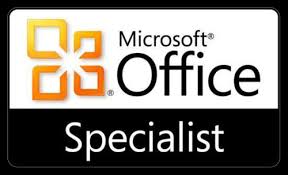 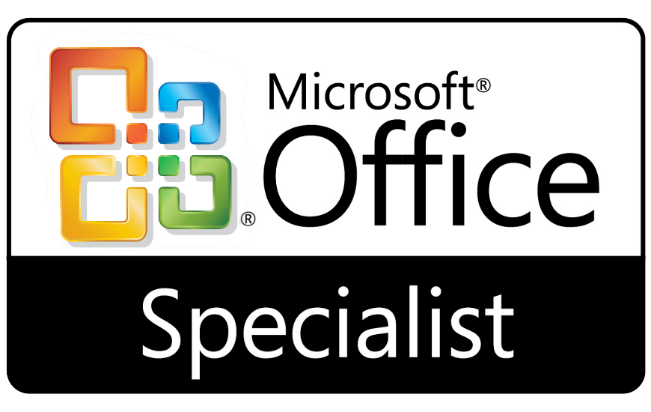 